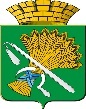 ГЛАВА КАМЫШЛОВСКОГО ГОРОДСКОГО ОКРУГА П О С Т А Н О В Л Е Н И Еот  06.07.2017 года      		  № 639г. Камышлов Об отмене режима функционирования «ЧРЕЗВЫЧАЙНАЯ СИТУАЦИЯ» на территории Камышловского городского округа В соответствии с Федеральным законами   от 21.12.1994 г.  № 68-ФЗ  «О защите населения и территорий от чрезвычайных ситуаций природного и техногенного характера»(«Российская газета» №250 от 24.12.1994 г.), с Федеральным законом от 21.12.1994 № 69- ФЗ «О пожарной безопасности», постановлением Правительства Российской Федерации от 30.12.2003 г. № 794 «О единой государственной системе предупреждения и ликвидации чрезвычайных ситуаций» («Российская газета» №7 от 20.01.2004 г.) , законом Свердловской области от 27.12.2004 г. № 221-ОЗ «О защите населения и территорий от чрезвычайных ситуаций природного и техногенного характера в Свердловской области» («Областная газета» №356-359 от 29.12.2004 г.),  в связи с началом работы канализационного самотечного коллектора и биологических очистных сооружений Камышловского городского округа,ПОСТАНОВЛЯЮ:Отменить режим функционирования «ЧРЕЗВЫЧАЙНАЯ СИТУАЦИЯ», введенный на территории Камышловского городского округа постановлением главы от 05.08.2015 года № 1142 «О введении режима функционирования «ЧРЕЗВЫЧАЙНАЯ СИТУАЦИЯ» на территории Камышловского городского округа».Опубликовать настоящее постановление в газете «Камышловские известия» и разместить на официальном сайте в сети «Интернет».Настоящее постановление вступает в силу со дня официального опубликования.Контроль исполнения настоящего постановления оставляю за собой.И.о. главы администрации Камышловского городского округа                                               Е.Н. Власова